Philip Oliver Ely (1907-1957)Frederick Ely and Elizabeth Poulter, their son John Ely married Melinda Iredale in1907.   Philip is their 1st born son.       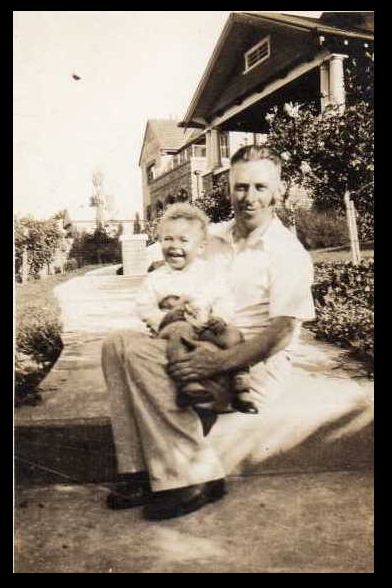 Philip Oliver Ely with baby George Guthrie outside the Ely house in Greensborough.  (Ancestry Photo)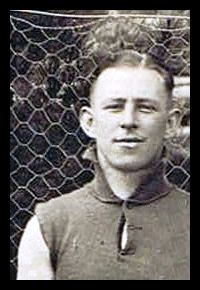 Philip Oliver Ely Greensborough Premiership team Photo 1931          (G.H.C Photo)Philip was born 27 September, 1907 in Greensborough. Philip married Linda Janet Skewes in 1935, in 1954 he was living in Eaglemont, he was a Clerk. Sadly passed away 7 July 1957 age 49, he was cremated 10 July, 1957 His wife Linda born 1908 Deptford, Victoria, passed away 3 August, 1989 age 81, she was cremated 9 August, 1989. Both cremated at Springvale Botanical Cemetery.Advertiser (Hurstbridge)                              2 April, 1931Our popular young townsman, Mr. P. Oliver Ely, intends spending his annual holiday at his aunt's (Mr. Armstrong) in Adelaide, S.A. Mr.Armstrong was for a long period the esteemed manager of the localBank.Advertiser (Hurstbridge)                            8 March, 1935.Wedding Bells.                            Ely-Skewes.A full choral service marked a very pretty wedding in the Church of theEpiphany, Northcote, on Saturday afternoon, March 2, when the wedding of Linda Janet, elder daughter of Mr. and Mrs. J. A. Skewes, ofGipps street, Collingwood, and Philip Oliver, eldest son of Mr. and  Mrs. J. Ely, of Grimshaw Street, Greensborough, was celebrated. The Rev. T. Cole officiated. The bride was given away by her father, andwas attended by one bridesmaid, Miss Maisie Love. Chalk white lace and flat crepe combined to form the bridal gown, which was made on close fitting lines, with a soft cowl neck and sleeves, and finished with a flowing train. A lace veil, lent by Mrs. J. Tidwell was mounted on masses of white tulle, and the bride carried a shower bouquet of water lilies. Thebridesmaid wore a slightly trained frock of coral pink flat crepe, with stifffrills falling from knee to hemline, and trimming the neckline and shoulders.A matching lattice cap was worn and she carried a shower bouquet ofGladioli, cactus dahlias and delphiniums. The bridegroom's brother, Mr.Alan Ely was best man. After the ceremony relatives were entertained atWedding tea at the home of Mrs. Wright, 522 High Street, Northcote. The beautiful wedding cake (two tier) was made by the bridegroom's mother. The bride's mother wore a blue and white check gown and hat to match,and carried a bouquet of red gladioli. The bride groom's mother wore anavy blue swagger suit, with a spray of autumn tinted tiger lilies on hershoulder.The Herald Sun                                   20 November, 1937.THREE ATTACHES BY INTRUDERSRobbery AttemptsIntruders attacked two men and a woman at their homes Collingwood,Eaglemont and the City last night, after they had been disturbed whilebreaking into the premises. Each attempt at robbery failed. Mr Philip Oliver Ely, of Wimbledon Grove, Eaglemont, was returning home at 8.20 p.m. when he saw a truck parked outside his house, with a man sitting in the cabin. As he walked up the drive, the horn was sounded twice and the truck driven slowly away. As Mr Ely walked along the side a man came from the back of the house, and said, "Is that you. Bill?" When he saw Mr Ely, he ran to the back fence, but was grabbed by the leg. The man struck Mr. Ely several blows on the head with a blunt instrument, and escaped. An attempt had been made to force a sleep-out door. Mr Ely was treated by a doctor, and then taken to a private hospital, where he was detained for observation.The Age                                                            29 May 1953.AT HEIDELBERGAnother auxiliary needing new members is the Heidelberg auxiliary toRavenswood, the home for elderly women conducted at Ivanhoe, by theMelbourne Ladies Benevolent Society. This band of women andthere are only about live active members, pays regular visits to the 34residents at Ravenswood, taking them-tea and spending the afternoon with them. The members are led: by Mrs. P. O. Ely and Mrs. C.Sturtevant. Mrs. Ely and Mrs. Sturtevant are anxious to improvethe auxiliary and hold regular functions to raise money for extras andamenities at the home. Those interested in joining them are asked toring Mrs. Ely at JL2081.Marilyn Smith. 2019.